INFORME SOBRE REFUERZO ESCOLAR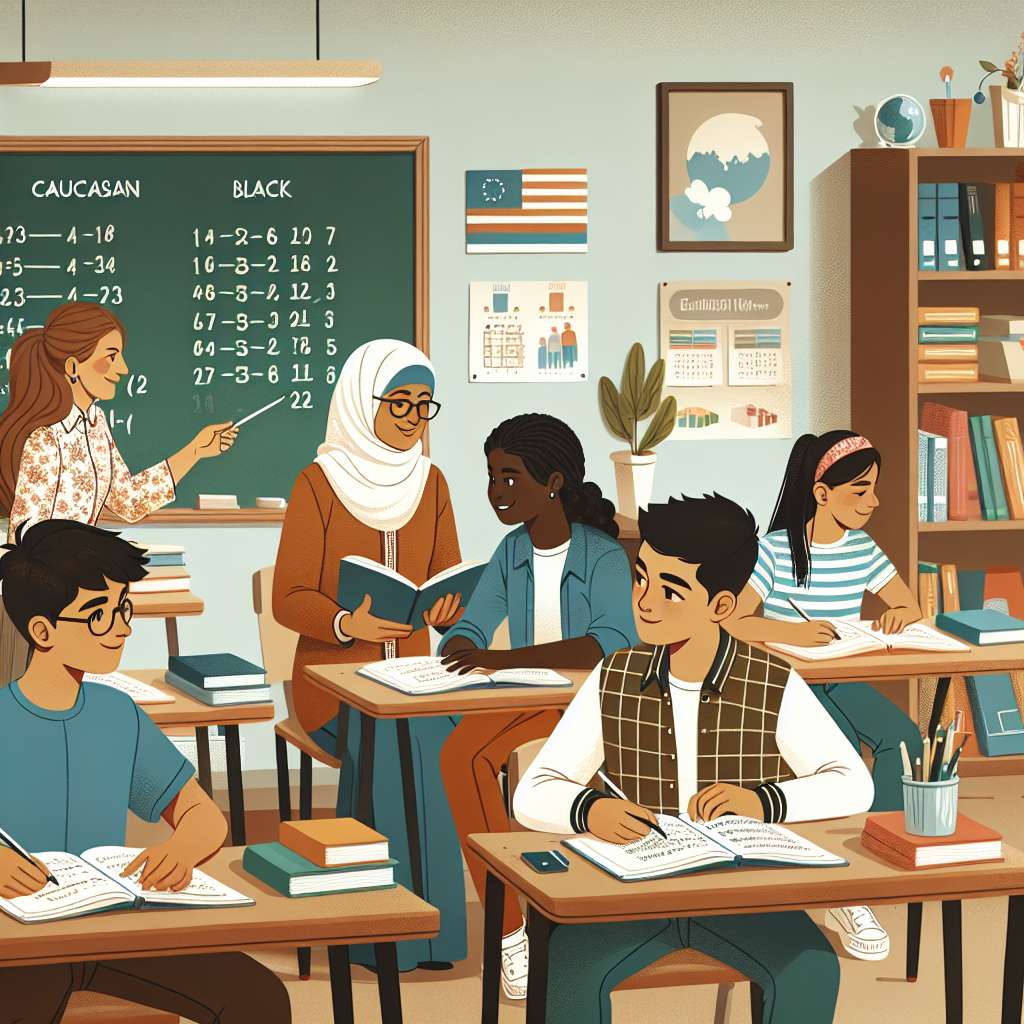 INFORME SOBRE REFUERZO ESCOLAR

Introducción:
El presente informe tiene como objetivo analizar la importancia del refuerzo escolar como estrategia para mejorar el rendimiento académico de los estudiantes. El refuerzo escolar se ha convertido en una herramienta cada vez más utilizada por docentes, padres y tutores para ayudar a los alumnos a superar sus dificultades y alcanzar mejores resultados en sus estudios.

Desarrollo:
1. Definición de refuerzo escolar:
El refuerzo escolar consiste en actividades y prácticas educativas que se realizan fuera del horario regular de clases, con el objetivo de reforzar los conocimientos adquiridos en el aula y ayudar al estudiante a profundizar en aquellos temas en los que presenta mayores dificultades.

2. Importancia del refuerzo escolar:
El refuerzo escolar es fundamental para aquellos alumnos que presentan dificultades en su aprendizaje. Brinda la oportunidad de repasar y afianzar los contenidos vistos en clase, resolver dudas y reforzar habilidades, lo cual contribuye a mejorar el rendimiento académico y fortalecer la confianza y motivación del estudiante.

3. Beneficios del refuerzo escolar:
- Mejora el rendimiento académico: Al tener una atención más individualizada y recibir ayuda adicional, los estudiantes logran comprender mejor los conceptos y aumentan sus calificaciones.
- Fomenta la autonomía: El refuerzo escolar permite que los estudiantes adquieran habilidades de estudio y aprendan a resolver problemas por sí mismos, lo cual les será útil a lo largo de su vida académica y profesional.
- Incrementa la confianza y motivación: Al experimentar el éxito y ver resultados positivos, los estudiantes ganan confianza en sus habilidades y se sienten más motivados para seguir esforzándose y superando dificultades.
- Reduce el estrés y la ansiedad: Al contar con apoyo adicional, los estudiantes se sienten más seguros y disminuye su nivel de estrés y ansiedad ante los exámenes y evaluaciones.

4. Métodos y estrategias de refuerzo escolar:
Existen diferentes métodos y estrategias que se pueden utilizar para brindar un refuerzo escolar efectivo, entre ellos:
- Tutorías individualizadas: Un tutor o profesor puede trabajar con el estudiante de manera individual, adaptándose a sus necesidades específicas y proporcionando una atención personalizada.
- Grupos de estudio: Formar grupos de estudio con compañeros que tienen dificultades similares puede ser una forma efectiva de reforzar el aprendizaje, ya que los alumnos pueden colaborar y ayudarse mutuamente.
- Uso de recursos tecnológicos: Se pueden utilizar aplicaciones, plataformas en línea y programas educativos que faciliten el repaso y refuerzo de los contenidos.
- Actividades lúdicas y recreativas: Incorporar juegos, actividades prácticas y divertidas en el refuerzo escolar puede resultar más motivador para los estudiantes, permitiéndoles aprender de manera más activa y participativa.

Conclusiones:
El refuerzo escolar es una herramienta sumamente útil para mejorar el rendimiento académico de los estudiantes. A través de la atención individualizada, la práctica adicional y el refuerzo de habilidades, los alumnos pueden superar sus dificultades y alcanzar mejores resultados. Al mismo tiempo, el refuerzo escolar contribuye a fortalecer la confianza, autonomía y motivación de los estudiantes, preparándolos para afrontar con éxito los desafíos académicos a lo largo de su educación.

Bibliografía:
- Goodwin, B.J., Seidel, S.B., & Persico, D. (2016). Ações para o refuerzo escolar: Técnicas y pedagogía en docência. Brasil: Editora Artmed.
- Marín, C. (2015). El refuerzo escolar: Estrategias prácticas para mejorar el rendimiento en el aula. España: Editorial CCS.
- Smith, P., & Brown, J. (2017). Refuerzo escolar y rendimiento académico: Un enfoque práctico para padres y docentes. Estados Unidos: CreateSpace Independent Publishing Platform.